Extension Questions. Wednesday 24th February – Measure Length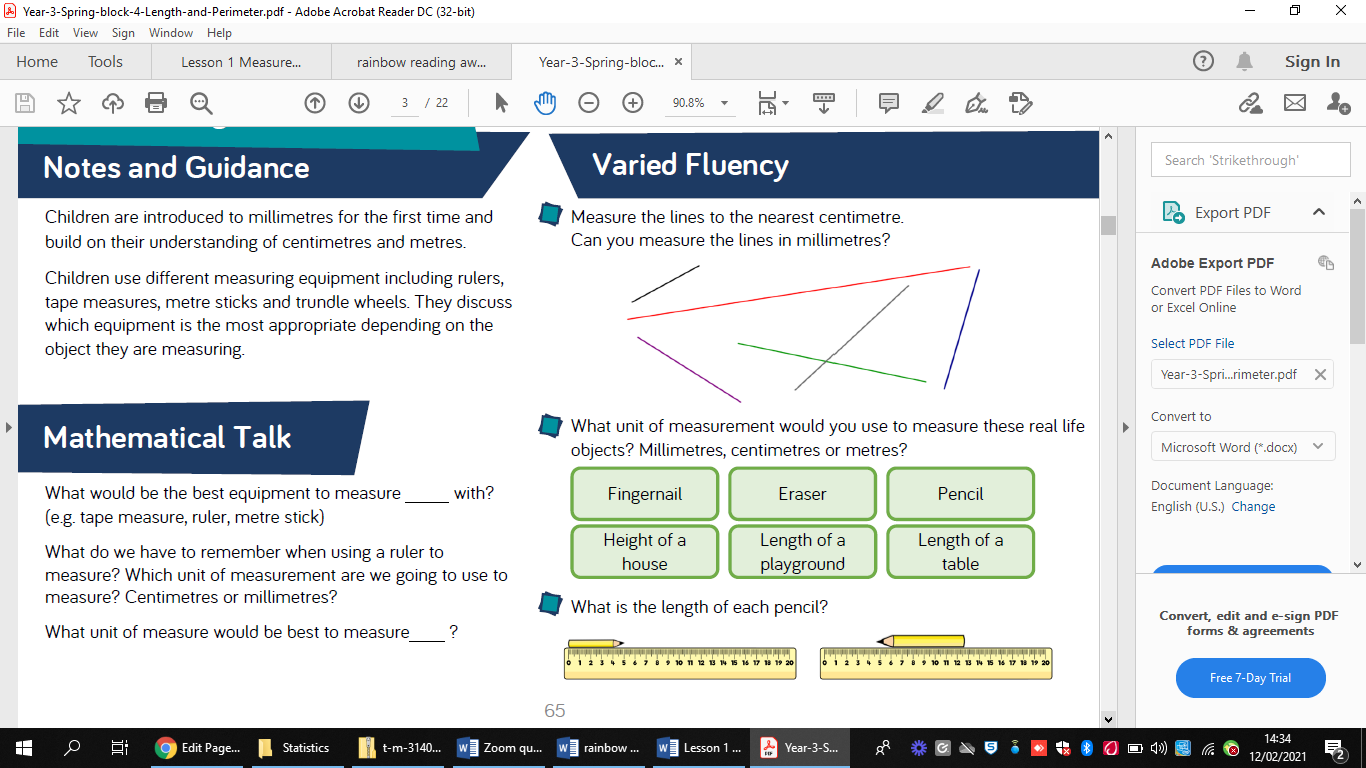 